Lodging Options for2022 Annual Commissioner’s Conference for SuperintendentsJune 26-28, 2022Please feel free to book your lodging at any hotel/motel in the area – if you wishAtlantic Oceanside Hotel & Event Center119 Eden Street, Bar Harbor, METel: (207) 288-5801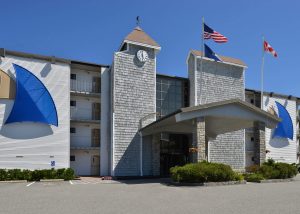 Main Hotel - $323One king bed w/ balcony Two queen beds w/ balcony ADA w/ two queen beds/balcony Atlantic View - $323King bed/balcony Two queen beds w/ balcony/patioADA with one kind bed Oceanside - $323Two queen beds w/ balcony/patio One king bed w/ balcony Cut-off Date: Call by May 17thAtlantic Oceanside Hotel & Event Center119 Eden Street, Bar Harbor, METel: (207) 288-5801Main Hotel - $323One king bed w/ balcony Two queen beds w/ balcony ADA w/ two queen beds/balcony Atlantic View - $323King bed/balcony Two queen beds w/ balcony/patioADA with one kind bed Oceanside - $323Two queen beds w/ balcony/patio One king bed w/ balcony Cut-off Date: Call by May 17thBar Harbor Motel100 Eden StreetBar Harbor, ME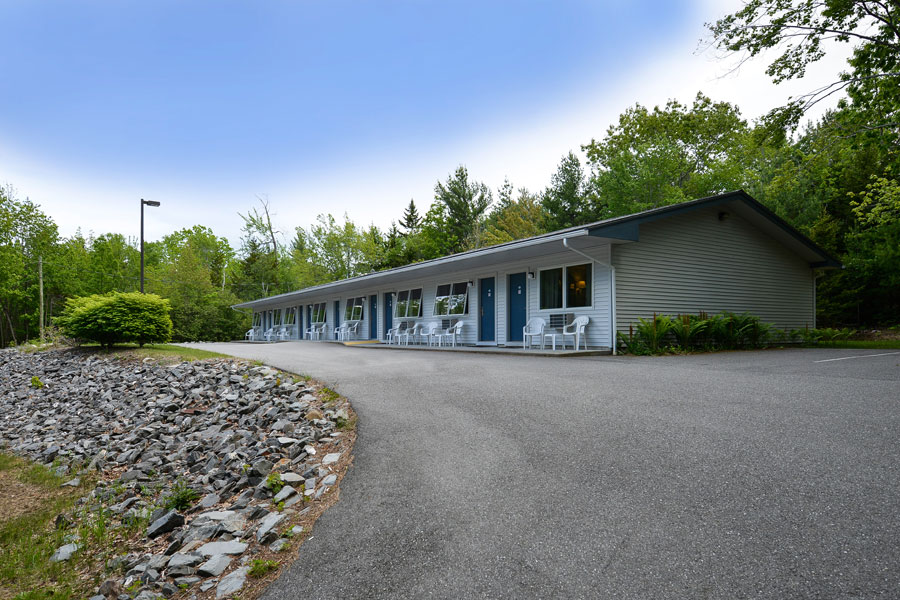 Tel: 1- (800) 388-3453Price - $199Room Type:  One king or two queens Mention: Superintendent ConferenceCut-off Date: Call by May 17thAcadia Inn98 Eden Street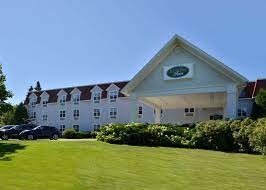 Bar Harbor, METel: (207) 288-3500Price - $212-$226Room Type:  One king or two queens Mention: Superintendent ConferenceCut-off Date: Call by May 17th